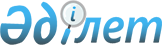 Об утверждении Правил проведения раздельных сходов местного сообщества Шетского района
					
			Утративший силу
			
			
		
					Решение Шетского районного маслихата Карагандинской области от 25 ноября 2014 года № 26/224. Зарегистрировано Департаментом юстиции Карагандинской области 19 декабря 2014 года № 2880. Утратило силу решением Шетского районного маслихата Карагандинской области от 21 апреля 2015 года № 29/261      Сноска. Утратило силу решением Шетского районного маслихата Карагандинской области от 21.04.2015 № 29/261 (вводится в действие по истечении десяти календарных дней после его первого официального опубликования).      Примечание РЦПИ:

      В тексте документа сохранена пунктуация и орфография оригинала.



      В соответствии с Законом Республики Казахстан от 23 января 2001 года «О местном государственном управлении и самоуправлении в Республике Казахстан», постановлением Правительства Республики Казахстан от 18 октября 2013 года № 1106 «Об утверждении Типовых правил проведения раздельных сходов местного сообщества», районный маслихат РЕШИЛ:

      1. 

Утвердить прилагаемые Правила проведения раздельных сходов местного сообщества Шетского района.

      2. 

Настоящее решение вводится в действие по истечении десяти календарных дней после его первого официального опубликования.

 

  

Правила проведения раздельных сходов местного сообщества Шетского района 

1. Общие положения      1. 

Настоящие Правила проведения раздельных сходов местного сообщества Шетского района (далее – Правила) разработаны в соответствии с пунктом 6 статьи 39-3 Закона Республики Казахстан от 23 января 2001 года «О местном государственном управлении и самоуправлении в Республике Казахстан», Типовыми правилами проведения раздельных сходов местного сообщества, утвержденными постановлением Правительства Республики Казахстан от 18 октября 2013 года № 1106 «Об утверждении Типовых правил проведения раздельных сходов местного сообщества» и устанавливают порядок проведения раздельных сходов местного сообщества жителей села, улицы, многоквартирного жилого дома.

      2. 

Раздельный сход местного сообщества жителей села, улицы, многоквартирного жилого дома (далее – раздельный сход) на территории сел, поселков, сельских округов Шетского района созывается и проводится с целью избрания представителей для участия в сходе местного сообщества.

  

2. Порядок проведения раздельных сходов      3. 

Раздельный сход созывается акимом села, поселка, сельского округа Шеткого района.



      Проведение раздельных сходов допускается при наличии положительного решения акима Шетского района на проведение схода местного сообщества.

      4. 

О времени, месте созыва раздельных сходов и обсуждаемых вопросах население местного сообщества оповещается не позднее чем за десять календарных дней до дня его проведения через средства массовой информации или иными способами.

      5. 

Проведение раздельного схода в пределах села, улицы, многоквартирного жилого дома организуется акимом села, поселка и сельского округа Шетского района.

      6. 

Перед открытием раздельного схода проводится регистрация присутствующих жителей соответствующего села, улицы, многоквартирного жилого дома, имеющих право в нем участвовать.

      7. 

Раздельный сход открывается акимом села, поселка, сельского округа или уполномоченным им лицом.



      Председателем раздельного схода являются аким села, поселка, сельского округа или уполномоченное им лицо.



      Для оформления протокола раздельного схода открытым голосованием избирается секретарь.

      8. 

Для участия в сходе местного сообщества участниками раздельного схода выдвигаются кандидатуры представителей жителей села, улицы, многоквартирного жилого дома в количественном составе от десяти жителей один человек.



      Количество представителей жителей села, улицы, многоквартирного жилого дома для участия в сходе местного сообщества определяется на основе принципа равного представительства.

      9. 

Голосование проводится открытым способом персонально по каждой кандидатуре. Избранными считаются кандидаты, набравшие наибольшие голоса участников раздельного схода.

      10. На раздельном сходе ведется протокол, который подписывается председателем и секретарем и передается в аппарат акима села, поселка, сельского округа.



 
					© 2012. РГП на ПХВ «Институт законодательства и правовой информации Республики Казахстан» Министерства юстиции Республики Казахстан
				

      Председатель сессии



      Секретарь районного

      маслихатаА. Қызылов

 

А. Смагулулы

Утверждены

решением ХХVI сессии

Шетского районного маслихата

от 25 ноября 2014 года № 26/224